НЕПОСЛУШНЫЙ   МУРАВЬИШКААвтор: Крахмалева Марина АлексеевнаЦель: воспитание в детях уважения к взрослым, умение признавать свои ошибки. Сказка  учит взаимовыручке, доброте, отзывчивости, не быть равнодушным к окружающим.Жил  в  лесу  среди  друзей  Забияка  муравей.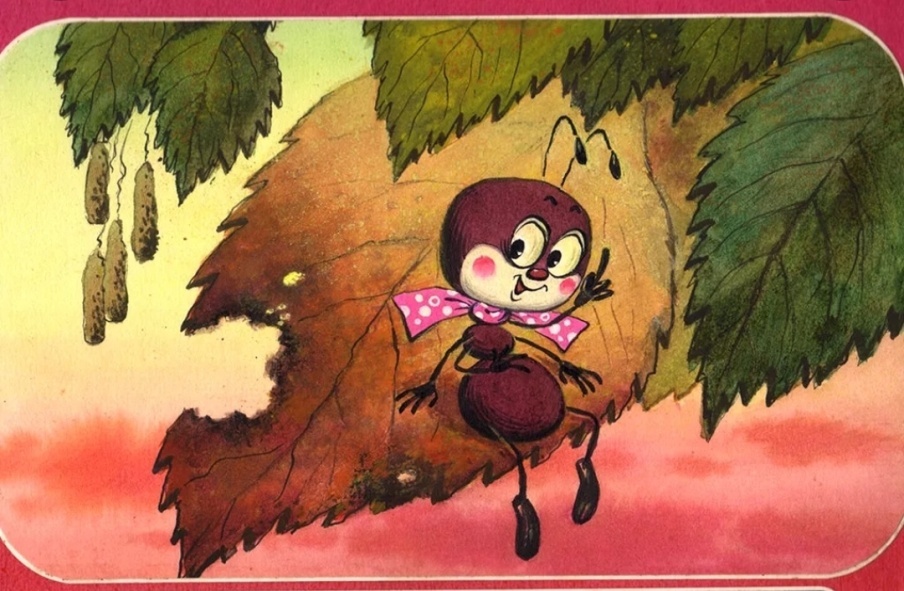 Взрослых  никогда  не  слушалМало  спал  и  плохо  кушал.Так  хотел  он  взрослым  стать,Чтоб  из  дома  убежать.Не  хочу  я  здесь  сидеть,Хочу  лес  свой  посмотретьИ  пошел  за  шагом  шаг Муравьишка  наш смельчак.Тут  поднялся  ветерок,Муравьишку  поволок.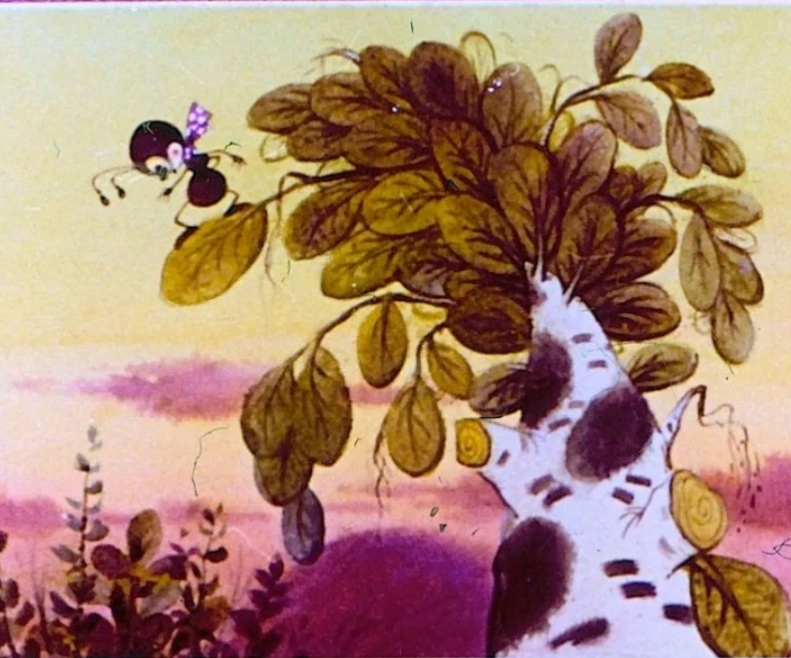 Через  кочки  и  траву,Подгоняя  на  лету.Муравейник  позадиПотерялся  он  в  пути.Грустный  он  в  траве  сидит,Ножка  у  него  болит.Страшно  стало  муравьюПонял  он  вину  свою.Плачет  бедный  муравейДома  нет  и  нет  друзейТут  малышка  паучок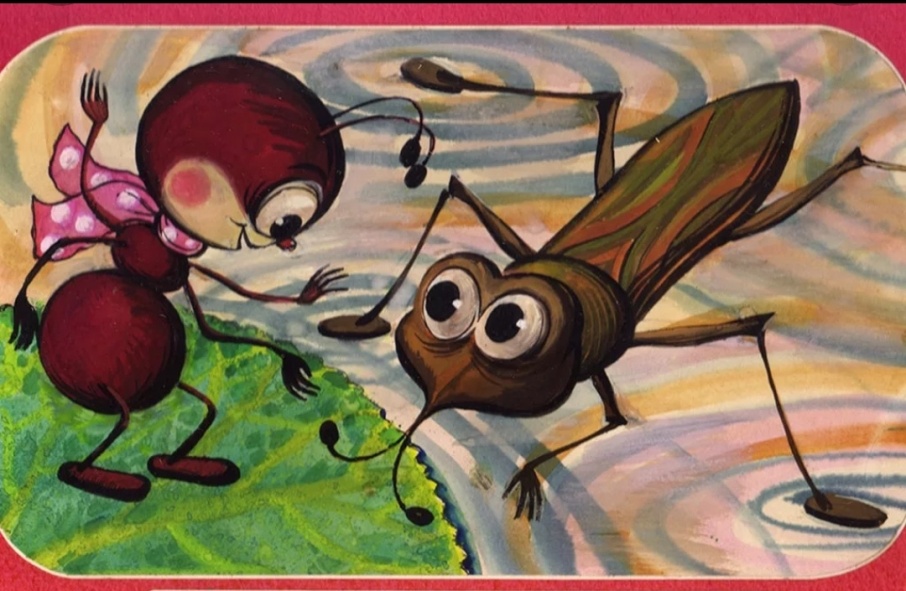 Повернулся  на бочок.Мирно  он  на  солнце  спал,Муравей  его  позвал.Паучок  мой  дорогойОтнеси  меня  домой,Подвернул  я  свою  ножку,Не найду  домой  дорожку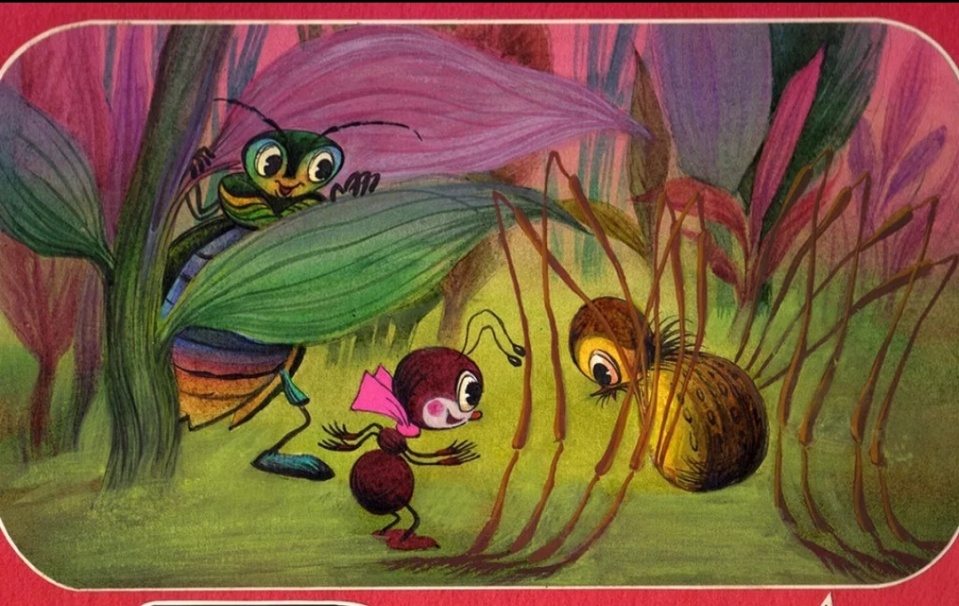 Солнце  скроется  вот вот…Ляжет спать  весь  мой  народ.И  понес  он  муравья,Ничего  не  говоря.Только   паучок  был  малБыстро  он  в  пути  устал.Все,  устал  тебя  нести,Надо  мне  домой  полсти.Что  же  делать,  как же  быть,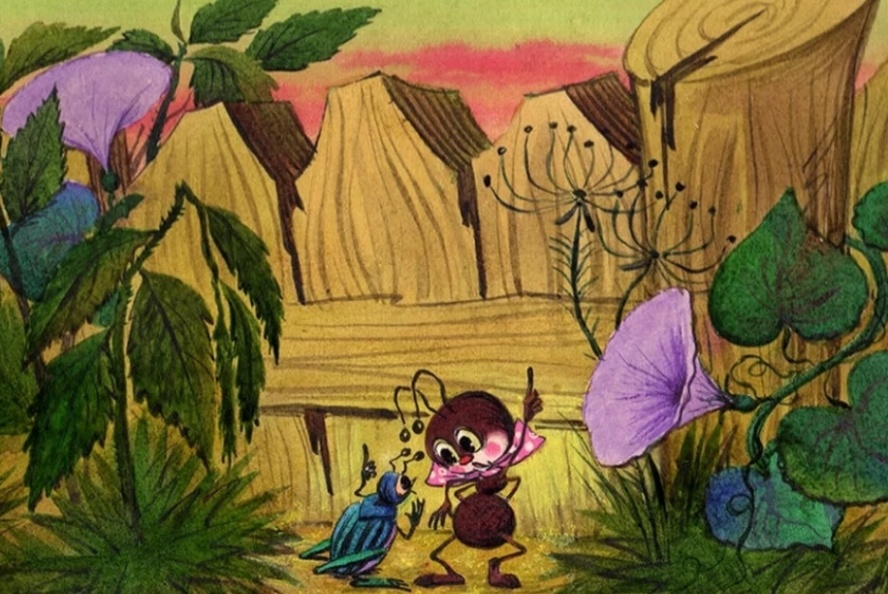 Ну,  кого  еще  просить.Тут  кузнечик  прыг  да  скокПрыгнул  прямо  на  пенек.Ах,  кузнечик  дорогой,Отнеси  меня  домой.Подвернул  я  свою  ножку,Не найду  домой  дорожку.Солнце  скроется  вот  вот…Ляжет  спать  весь  мой  народ.И   кузнечик  прыг  да  прыгПо  тропинке  напрямик,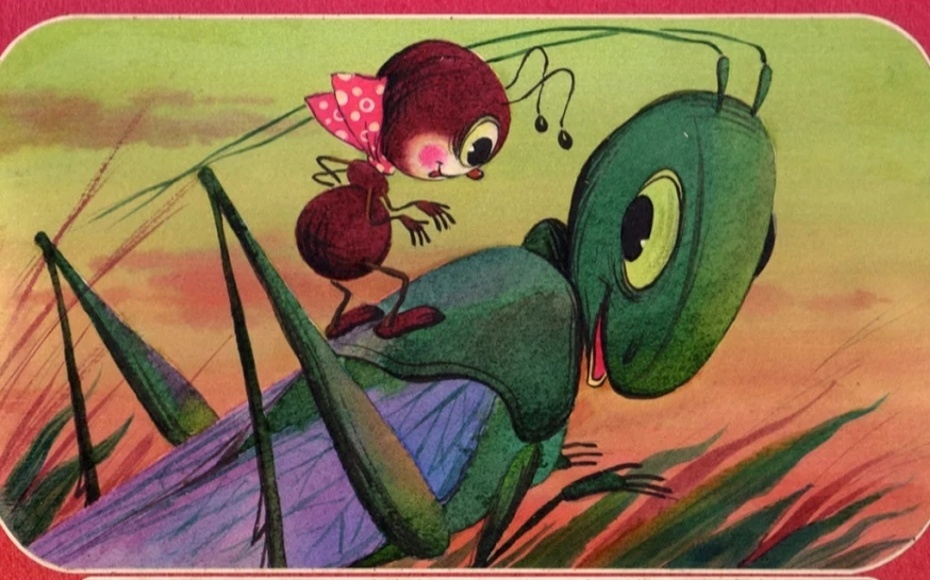 Он  немножко  проскакалИ  конечно  же  устал.Отдавил  мне  все  бокаНадо  мне  домой,  покаСолнце  спать  ложится.Муравьишке  лишь  не  спится,Надо  очень  постаратьсяЧтоб  домой  скорей  добраться.Зажужжало  где то…  что  то…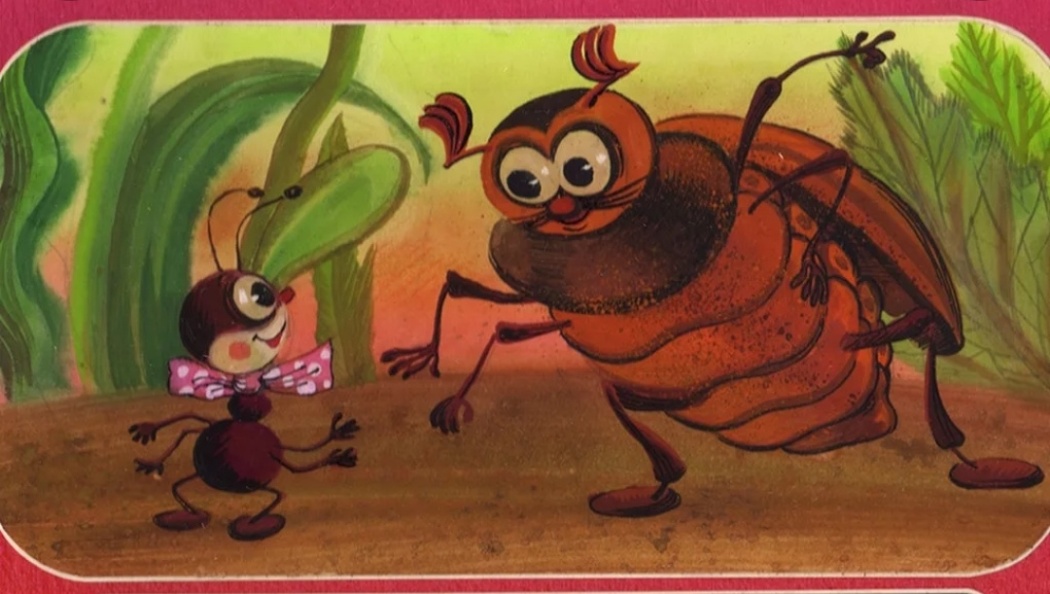 Это  жук  летит  с  охоты.Полетал  еще  вокруг,К  муравью  присел наш  жукАх,  жучок  мой  дорогой,Отнеси  меня  домойПодвернул  я  свою  ножку.Не найду  домой  дорожку.Солнце  скроется  вот  вот…Ляжет  спать  весь  мой  народ.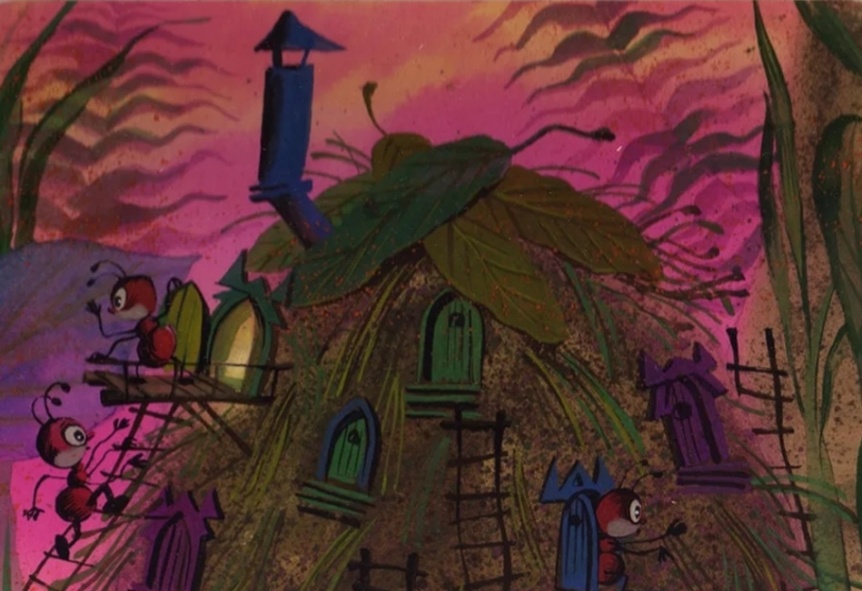 Жалко  мне  тебя  дружищеВедь  тебя  все  дома  ищут.Жук  отнес  домой  бедняжку,Дома  не  дадут  поблажки.Чтоб  не смел  он  убегать,  Его  надо  поругать.Взрослых  слушайся  дружок Сказка  будет  тебе  впрок.       конец